Tisztelt Közgyűlés!I.Hajdú-Bihar Vármegye Önkormányzata 2023. évi költségvetésének javaslata a Magyarország helyi önkormányzatairól szóló 2011. évi CLXXXIX. törvény, az államháztartásról szóló 2011. évi CXCV. törvény (továbbiakban: Áht.), a Magyarország gazdasági stabilitásáról szóló 2011. évi CXCIV. törvény, valamint a Magyarország 2023. évi központi költségvetéséről szóló 2022. évi XXV. törvény (továbbiakban költségvetési törvény) szerint készült el, továbbá figyelembevételre kerültek az egyes törvények végrehajtására kiadott jogszabályok is.A 2023. évi költségvetés összeállítását meghatározó környezetMíg az elmúlt két-három évben a koronavírus járvány, napjainkban az orosz-ukrán háború negatív gazdasági hatásai, a jelentősen emelkedő energiaárak, a magas inflációs környezet befolyásolja a 2023. évi költségvetés összeállítását. A jelentősebb költségvetési kiadással járó tételek, a 2023. évi változások, valamint a költségvetés számadatait meghatározó körülmények az alábbiak:a Vármegyeháza épületének fűtését biztosító távhő díja 2022. október 1-től nettó 3.707 Ft/GJ-ról 56.197 Ft/GJ-ra emelkedett, több mint 15-szörösére változott. A drasztikus áremelkedés ellensúlyozására – az enyhe időjárásnak is köszönhetően – 2022. október és november hónapban nem volt az épületben távfűtés. Az irodaház fűtését jellemzően klímák használatával oldottuk meg. 2022. december 5-től bekapcsolásra került a távhő szolgáltatás, a decemberi távhőszámla összege alapdíjjal együtt bruttó 3.253.760 Ft, az árváltozás előtti egységárral számolva ez az összeg bruttó 367.660 Ft lett volna. 2023. január 1-től a hődíj nettó 28.550 Ft/GJ-ra csökkent (a szeptemberi ár 7,5-szerese), azonban – minimum 25 %-os elvárt fogyasztáscsökkenés mellett – így is éves szinten közel 20 millió Ft-os többletköltséget jelent.a villamosenergia ára 2023. január 1-től nettó 57 Ft/kWh-ról 286 Ft/kWh-ra emelkedett, az árváltozás több mint 5-szörös. Minimum 20 %-os elvárt fogyasztás megtakarítás mellett is az éves többletköltség várható összege meghaladja a 7,5 millió Ft-ot. az üzemanyagok hatósági árának megszüntetésével (jogi személyek vonatkozásában 2022. július 30.) jelentősen emelkedett az üzemanyagköltség. Az előterjesztés készítésekor a 95-ös benzin literenkénti ára 620 Ft, míg a gázolajé 640 Ft. Az üzemanyagköltség éves többletköltsége 2023. évben várhatóan meghaladja a 4 millió Ft-ot.a Központi Statisztikai Hivatal által közzétett adatok alapján 2022. évben a fogyasztói árak átlagosan 14,5 %-kal emelkedtek az előző évhez képest, a Magyar Nemzeti Bank előrejelzése alapján 2023. évben az infláció éves mértéke 15-19,5 % körül várható. Bár eltérő mértékben, de valamennyi szektort érinti az áremelkedés, így 2023. évben új szolgáltatás-vásárlás, vagy termékbeszerzés esetén áremelkedéssel kell számolnunk. Az ezekből fakadó éves többletköltség összege nehezen számszerűsíthető, de várhatóan eléri a 4 millió Ft-ot.2023. január 1-től a minimálbér bruttó 200.000 Ft-ról 232.000 Ft-ra (+16%), a szakképzettséget igénylő pozíciókban a garantált bérminimum bruttó 260.000 Ft-ról 296.400 Ft-ra (+14%) emelkedett. A szociális hozzájárulási adó mértékében változás nem történt, mértéke 13 %.2023. január 1-től a duplájára emelkedett a munkába járás jogcímen kötelezően adandó, illetve adható adómentes költségtérítés összege: a minimum adandó összeg 18 Ft/km-re (9 Ft/km-ről), míg a maximum adható összeg 30 Ft/km-re (15 Ft/km-ről) emelkedett. A 2023. évi költségvetés a maximum adómentesen adható 30 Ft/km összeggel készült.a cafetéria éves összege bruttó 512.000 Ft/fő összegben került betervezésre a költségvetésben.a köztisztviselői illetményalap központi szabályozásában nincs változás, az továbbra is 38.650 Ft, amelytől a helyi önkormányzat saját forrása terhére eltérhet. A 2023. évi költségvetést 51.000 Ft összegű illetményalappal (előző évivel azonos mértékben) terveztük. a tárgyévi költségvetésben az illetménykiegészítés mértéke felsőfokú iskolai végzettségű köztisztviselők esetében 40 %-ban, míg az érettségi végzettséggel rendelkező köztisztviselők és ügykezelők esetében 20 %-ban került meghatározásra.a 2023. évi költségvetés végrehajtását 21 db európai uniós támogatással megvalósuló nyertes pályázattal kezdjük meg, melyhez 2 db hazai költségvetésből támogatott pályázat is társul. A Foglalkoztatási Paktum pályázat és a Hajdú hagyományok nyomában pályázat 2022. decemberében többlettámogatásban részesült, így 2023. évben további 345,9 millió Ft felhasználására nyílik lehetőség. 2022. december közepén döntés született az Interreg-es pályázatok (közvetlen brüsszeli támogatás) vonatkozásában, melynek eredményeként 5 nyertes pályázat megvalósítását kezdhettük meg 2023. január 1-től. A következő 4 évben ebből az 5 pályázatból 367,4 millió Ft támogatás várható, 19,3 millió Ft önerő mellett. Az Áht. 23. § (2) bekezdésének előírásai alapján az önkormányzat a költségvetését rendeletben állapítja meg, amely a költségvetési bevételi, kiadási előirányzatait működési és felhalmozási bevételek, kiadások, kiemelt előirányzatok, továbbá kötelező feladatok, önként vállalt feladatok, állami (államigazgatási) feladatok szerinti bontásban tartalmazza. Az államháztartásról szóló törvény végrehajtására kiadott 368/2011. (XII. 31.) Korm. rendelet (továbbiakban Ávr.) előírásainak megfelelően külön költségvetéssel rendelkezik az önkormányzat és az önkormányzati hivatal. Az irányító szervi támogatás nem része a költségvetési bevételeknek és kiadásoknak, így az önkormányzat esetében az irányító szervi támogatás, mint finanszírozási kiadás, az önkormányzati hivatal esetében, mint finanszírozási bevétel jelenik meg.A vármegyei önkormányzatok bevételeinek központi szabályozásaA költségvetési törvény 3. mellékletének 2.1.7. jogcíme tartalmazza a vármegyei önkormányzatok feladatainak támogatását. A központi költségvetés 2023. évben is 5.488,1 millió Ft-ot biztosít a vármegyei önkormányzatok feladatainak ellátására.Hajdú-Bihar Vármegye Önkormányzatának támogatása 311,1 millió Ft, mely összeg 2020. évtől változatlan.A költségvetési törvény további támogatást nem tartalmaz a vármegyei önkormányzatok számára, így 2023. évben a korábbi megyei önkormányzati tartalék pályázat, mint kiegészítő központi támogatás nem biztosíthat pótlólagos bevételi forrást a működési kiadások finanszírozására.1. Az önkormányzat költségvetéseBevételekA vármegyei önkormányzat 2023. évi összes bevétele 1.556.478.982 Ft, melyből a költségvetési bevételek összege 957.783.380 Ft, míg a finanszírozási bevételek összege 598.695.602 Ft.A költségvetési bevételek összegéből 955.119.380 Ft működési, 2.664.000 Ft felhalmozási bevétel.A működési költségvetési bevételek összetevői az alábbiak:A működési célú támogatások államháztartáson belülről (B1 rovat) bevételi jogcím összege 856.618.347 Ft. Az összeg tartalmazza a központi költségvetésből származó 311.100.000 Ft működési támogatást, valamint az uniós pályázatok (közvetlen brüsszeli támogatások nélküli) (a rendelet 4. és 5. melléklete) központi költségvetésen keresztül folyósított támogatások összegét összesen 545.518.347 Ft összegben.A működési célú átvett pénzeszközök (B6 rovat) kiemelt előirányzat összege 98.501.033 Ft. Itt került megtervezésre a nemzetközi pályázatok közvetlen támogatása, amit nem a hazai központi költségvetésen keresztül kapunk meg, hanem közvetlenül az uniótól.A felhalmozási bevételeken belül 2.664.000 Ft a felhalmozási célú átvett pénzeszközök (B7 rovat) kiemelt bevételi előirányzata, mely összeg az EXPRESS, a More than a village, valamint a Europe Direct Hajdú-Bihar pályázatok eszközbeszerzéseinek támogatástartalma.A finanszírozási bevételeken (B8 rovat) belül a maradvány igénybevétel összege 598.695.602 Ft. Az összeg tartalmazza a 2022. év végén megkapott megelőlegezési támogatás (2023. 0. havi állami támogatás) összegét, az önként vállalt feladatok, a nemzetiségi önkormányzatok támogatásának fedezetét, a 2022. évi tanyagondnoki képzés költségét, a pályázatok 2023. évi önerő szükségletének fedezetét, valamint az Our Way, a DelFin, a Healing Places, a SinCe-AFC, illetve a Renatur pályázatok megelőlegezési támogatásának, valamint a fel nem használt hazai társfinanszírozási támogatás visszautalásának fedezetét 114.704.440 Ft összegben, valamint a hazai és nemzetközi pályázatok előző évben megkapott támogatási összegeinek 2023. évben jelentkező kiadásainak fedezetét 483.991.162 Ft összegben, amelynek pályázatonkénti megoszlása az alábbi:Renatur pályázat 							          	 211.162 FtSinCE-AFC pályázat 						          	 285.305 FtSOCRATES pályázat 						          4.398.182 FtMagyar Szürkék Útja pályázat					        41.321.847 FtHajdú hagyományok nyomában pályázat 			      160.072.642 Ft2021-27 tervezés előkészítése pályázat				        46.831.173 FtFoglalkoztatási Paktum Plusz pályázat				      132.800.557 FtEgyütt, közösségben Hajdú-Biharban pályázat			        74.996.893 FtEFOP-1.5.3. Hajdúböszörmény					             216.635 FtEFOP-1.5.3. Püspökladány					             246.112 FtEFOP-1.5.3. Hajdúnánás						          	 101.369 FtEFOP-1.5.3. Csökmő					          	          1.065.981 FtEFOP-1.5.3. Esztár					        	             506.676 FtEFOP-1.5.3. Berettyóújfalu					             242.816 FtAktív- és Ökoturisztikai Fejlesztési Központ NKft. kerékpárút tervezése pályázat        				        17.699.550 FtAgrárminisztérium – „Megyénk kincsei” pályázat	        	          2.994.262 FtFentieket összegezve a költségvetési bevételek összege 957.783.380 Ft, a maradvány igénybevétele (finanszírozási bevétel) 598.695.602 Ft, az önkormányzat 2023. évi összes bevétele pedig 1.556.478.982 Ft, amelyet a rendelet 2. melléklete mutat be részletesen.KiadásokA vármegyei önkormányzat 2023. évi összes kiadása – a bevétellel megegyezően – 1.556.478.982 Ft, amelyből a költségvetési kiadások összege 1.155.461.475 Ft, a finanszírozási kiadások összege pedig 401.017.507 Ft.A költségvetési kiadásokon belül 948.561.199 Ft a működési, 206.900.276 Ft a felhalmozási költségvetési kiadás.A működési költségvetési kiadások összege a következő kiemelt előirányzatokból tevődik össze:A személyi juttatások (K1 rovat) kiemelt előirányzata 157.814.039 Ft. Az előirányzat tartalmazza a választott tisztségviselők juttatásait, közgyűlési tagok tiszteletdíját, megbízási díjakat, valamint a pályázatokhoz kapcsolódó személyi juttatásokat (munkabér, megbízási díj, reprezentációs kiadás) a rendelet 6. és az előterjesztés 8. melléklete szerint, továbbá az emlékéremmel járó pénzjutalom összegét is. Itt kerültek megtervezésre továbbá a reprezentáció, az üzleti vendéglátás általános forgalmi adót nem tartalmazó kiadásai is (pl.: közgyűlési ebéd, projektnyitó, projektzáró rendezvények, munkacsoport ülések stb.).A munkaadókat terhelő járulékok és szociális hozzájárulási adó (K2 rovat) előirányzata 19.742.358 Ft. Az adó mértéke 13 %, és a személyi juttatások kiadási tételeihez kapcsolódik. Itt kerül elszámolásra a reprezentáció után a kifizetőt terhelő adófizetési kötelezettség is.Dologi kiadások (K3 rovat) előirányzata 654.024.866 Ft. A dologi kiadások között jelennek meg többek között az önkormányzat általános működéséhez kapcsolódó kiadások, mint pl. gépjármű üzemeltetési költségek (üzemanyag, biztosítás, cégautó adó, karbantartás), számlavezetési és tranzakciós díjak, mobiltelefon költségek, bizottsági, közgyűlési parkolási díjak, sajtómegjelenés díja, honlap frissítés díja, kiadványok költsége, közgyűlés működésével kapcsolatos kiadások.   A hazai, uniós és nemzetközi (közvetlen brüsszeli források) pályázatokhoz kapcsolódó szakmai feladatok ellátására 615.854.006 Ft került megtervezésre (a rendelet 6. és az előterjesztés 8. melléklete) ezen a kiemelt előirányzaton.Egyéb működési célú kiadások (K5 rovat) kiemelt előirányzatra 116.979.936 Ft került betervezésre, melyből a kötelező feladathoz kapcsolódó előirányzat összege 112.979.936 Ft, míg az önként vállalt feladatok előirányzata 4.000.000 Ft.A kötelező feladatok előirányzata 2.000.000 Ft általános tartalékot, 30.000.000 Ft céltartalékot (Foglalkoztatási Paktum Plusz pályázathoz kapcsolódóan), 2.250.000 Ft összegben nemzetiségi feladatokhoz kapcsolódó támogatást, 77.287.336 Ft összegben 5 nemzetközi pályázat megelőlegezési támogatásának és a fel nem használt hazai társfinanszírozási támogatás visszautalásának összegét, továbbá 1.442.600 Ft összegben 4 EFOP-1.5.3 pályázat vonatkozásában támogatási előleg, illetve fel nem használt támogatás visszautalásának összegét tartalmazza.Önként vállalt feladatként 4.000.000 Ft jelenik meg ezen a rovaton, amely az elnöki hatáskörben felhasználható keret összege.A kiemelt előirányzat kötelező feladatként 80.979.936 Ft összegben, önként vállalt feladatként 4.000.000 Ft összegben tartalmaz működési célú támogatásokat államháztartáson belülre és kívülre a költségvetési rendelet 8. mellékletében részletezettek szerint.A felhalmozási költségvetési kiadások összege 206.900.276 Ft, amely a beruházások (K6 rovat) kiemelt kiadási jogcím előirányzata. A felhalmozási költségvetési kiadások részletezését beruházásonként a rendelet 9. melléklete tartalmazza.A finanszírozási kiadások (K9 rovat) összege 401.017.507 Ft, melyből az önkormányzati hivatal részére nyújtott irányító szervi támogatás összege 388.573.507 Ft, míg az államháztartáson belüli megelőlegezés visszafizetése 12.444.000 Ft.A költségvetési és finanszírozási kiadások együttes összege 1.556.478.982 Ft.Az európai uniós forrásból finanszírozott támogatással megvalósuló projektek bevételeit és kiadásait a rendelet 4., 5. és 6. melléklete tartalmazza.Az önként vállalt feladatokat a rendelet 7. melléklete mutatja be.Az önkormányzat költségvetési mérlegét (bevételi előirányzatok és kiadási előirányzatok kiemelt előirányzatok szerinti bontásban) a rendelet 2. melléklete foglalja össze.Az Áht. rendelkezéseinek megfelelően a többéves kihatással járó döntések számszerűsítését az előterjesztés 1. melléklete tartalmazza. A közgyűlés ilyen jellegű döntése az európai uniós pályázatokhoz szükséges önerő biztosítására vonatkozott, ennek összetevőit és összegeit mutatja be a hivatkozott melléklet.Az önkormányzat által nyújtott közvetett támogatásokat az előterjesztés 2. melléklete tartalmazza. Az önkormányzat közvetett támogatást nem nyújt.Hajdú-Bihar Vármegye Önkormányzata 2023. évi havi előirányzat-felhasználási tervét az előterjesztés 3. melléklete mutatja be. A tervből megállapítható, hogy a finanszírozás kiegyensúlyozott, a felmerülő kiadásokat minden időszakban finanszírozni tudják a bevételek.A nemzetközi pályázatok (közvetlen brüsszeli források) elfogadott elszámolását követően a támogatás megérkezéséig a felmerült kiadásokat – szükség szerint – a központi költségvetés (az általános működési támogatáson keresztül), továbbá az előző évekből származó maradványként az előfinanszírozásként megkapott hazai társfinanszírozási támogatások és a megelőlegezési támogatások összegei finanszírozzák. A hazai költségvetésen keresztül érkező uniós pályázatok (operatív programok) finanszírozását pedig az előleg támogatások teszik kiegyensúlyozottá.Tájékoztatásként bemutatásra kerül továbbá az önkormányzat összevont költségvetési mérlege, amely az előterjesztés 4. melléklete. Az önkormányzat költségvetési mérlegét az előterjesztés 5. melléklete, az önkormányzati hivatal költségvetési mérlegét az előterjesztés 6. melléklete tartalmazza. A mérlegek az Áht. 102. § (3) bekezdése alapján, az abban meghatározott szerkezetnek megfelelően készültek.Az önkormányzat 2023. évi költségvetési évet követő három évben tervezett előirányzatainak keretszámait főbb csoportokban az előterjesztés 7. melléklete tartalmazza.Az előterjesztés 8. mellékletében tájékoztatásként bemutatásra kerülnek a hazai költségvetési forrásból megvalósuló pályázatok 2023. évre vonatkozó bevételi és kiadási előirányzatai.2. Az önkormányzati hivatal költségvetéseBevételekAz önkormányzati hivatal összes bevétele 389.293.507 Ft, amelyből a költségvetési bevételek összege 720.000 Ft, míg a finanszírozási bevételek összege 388.573.507 Ft.A költségvetési bevételek kizárólag működési bevételt tartalmaznak: a működési bevételek (B4 rovat) bevételi jogcím 720.000 Ft összege a ROHU Info Pont céljára történő irodahelyiség bérbeadásából származik.A finanszírozási bevételek (B8 rovat) előirányzata 388.573.507 Ft, amely az önkormányzattól az önkormányzati hivatal részére nyújtott irányító szervi támogatás (intézményfinanszírozás) összege.KiadásokAz önkormányzati hivatal költségvetési kiadásaiban önként vállalt feladat nem jelentkezik. Az önkormányzati hivatal összes kiadása 389.293.507 Ft, amelyből a működési költségvetési kiadások összege 388.658.507 Ft, míg a felhalmozási költségvetési kiadások összege 635.000 Ft.A működési költségvetési kiadások az alábbi kiemelt kiadási előirányzatokból tevődnek össze:Személyi juttatások (K1 rovat) előirányzata 270.162.021 Ft, amely a hivatali apparátus rendszeres és nem rendszeres bérjellegű kiadásait, a közszolgálati szabályzat szerinti juttatásokat, a nemzetközi pályázatokhoz kapcsolódó személyi jellegű kiadásokat, továbbá a megbízási jogviszony keretében foglalkoztatottak kiadásait tartalmazza.A köztisztviselői illetményalap összege hivatalunknál 2023. évben 51.000 Ft. A fizetési számlához kapcsolódó költségtérítés az előző évi mértékben, 1.000 Ft/fő/hó összegben került tervezésre. Az illetménykiegészítés mértéke a felsőfokú iskolai végzettségű köztisztviselők esetében 40 %, az érettségi végzettségű köztisztviselők esetében 20 %. A saját gépjárművel történő munkába járás után kilométerenként fizetendő összeg 30 Ft-ban került megtervezésre.  Cafetériaként évi bruttó 512.000 Ft került betervezésre munkavállalónként, amely a közterheket is tartalmazza.Az Ávr. 51. § (1) bekezdése szerint célfeladat ellátására, személyi ösztönzésre a költségvetési évben vállalható kötelezettség összegét a költségvetési rendeletben kell rögzíteni, ennek megfelelően tartalmazza az erre való utalást a rendelet 4. § (1) bekezdése. A kiemelt előirányzat 2.350.000 Ft összegben tartalmaz fedezetet a tárgyévben felmerülő ezen kiadások finanszírozására.Munkaadókat terhelő járulékok és szociális hozzájárulási adó (K2 rovat) előirányzata 41.429.763 Ft, amely a személyi juttatásokhoz igazodóan került betervezésre. A szociális hozzájárulási adó mértéke 13 %. Dologi kiadások (K3 rovat) előirányzata 77.066.723 Ft. Itt jelennek meg a működéshez elengedhetetlenül szükséges üzemeltetési, fenntartási, közszolgáltatási kiadások, továbbá a hivatal szakmai tevékenységének ellátásához kapcsolódó kiadások.A felhalmozási költségvetési kiadások összege 635.000 Ft, mely teljes egészében a Beruházások (K6 rovat) kiemelt kiadási előirányzatból tevődik össze, kis és nagyértékű tárgyi eszközök beszerzésére nyújt fedezetet (a rendelet 9. melléklete).Az önkormányzati hivatal költségvetési mérlegét (bevételi előirányzatok és kiadási előirányzatok kiemelt előirányzatok szerinti bontásban) a rendelet 3. melléklete tartalmazza.3. Az önkormányzat és az önkormányzati hivatalösszevont költségvetéseAz önkormányzat összevont költségvetése együttesen (összevontan) tartalmazza az önkormányzat és az önkormányzati hivatal költségvetését, melyben az egymás közötti költségvetési kapcsolatok pénzügyi hatásai (irányító szervi támogatás - intézményfinanszírozás) „kiszűrésre kerülnek” (mint finanszírozási bevétel és kiadás), így az összevont költségvetés azokat nem tartalmazza.Az önkormányzat összevont 2023. évi összes bevétele 1.557.198.982 Ft, amelyből a költségvetési bevételek összege 958.503.380 Ft, míg a finanszírozási bevételek összege 598.695.602 Ft. A költségvetési bevételeken belül 955.839.380 Ft a működési, 2.664.000 Ft a felhalmozási költségvetési bevétel.Az önkormányzat összevont 2023. évi összes kiadása – a bevétellel megegyezően – 1.557.198.982 Ft, melyből a költségvetési kiadások összege 1.544.754.982 Ft, míg 12.444.000 Ft a finanszírozási kiadások összege. A költségvetési kiadások összegéből 1.337.219.706 Ft a működési célú, 207.535.276 Ft a felhalmozási célú előirányzat.Az önkormányzat összevont költségvetési mérlegét (bevételi előirányzatok és kiadási előirányzatok kiemelt előirányzatok szerinti bontásban) a rendelet 1. melléklete mutatja be.Összegzésként megállapítható, hogy mind az önkormányzat, mind az önkormányzati hivatal 2023. évi költségvetésének bevételi és kiadási oldala egyensúlyban van, külső finanszírozású hiányt nem tartalmaz, és ilyen jellegű finanszírozási műveletre a 2023. évi gazdálkodás végrehajtása során nagy valószínűséggel nem lesz szükség.Fontos kiemelni, hogy a 2023. évi költségvetés az előterjesztés készítésekor rendelkezésre álló adatok, információk, előrejelzések alapján készült, és amennyiben 2023. évben nem merül fel további, jelentősebb kiadással járó körülmény, úgy a 2023. évi költségvetés biztonságosan végrehajtható.Kérem a közgyűlést, hogy Hajdú-Bihar Vármegye Önkormányzata 2023. évre vonatkozó költségvetését a rendelet-tervezet szerinti tartalommal fogadja el.Az előterjesztés egyben a rendelet-tervezet indokolása is.Előzetes hatásvizsgálata jogalkotásról szóló 2010. évi CXXX. törvény 17. § (1) bekezdése alapjána Hajdú-Bihar Vármegye Önkormányzata 2023. évi költségvetéséről szóló…../2023. (……) önkormányzati rendelet-tervezethezII.Az Áht. 29/A. § alapján a helyi önkormányzat legkésőbb a költségvetési rendelet elfogadásáig határozatban állapítja meg a Magyarország gazdasági stabilitásáról szóló 
2011. évi CXCIV. törvény (továbbiakban Stabilitási törvény) 45. § (1) bekezdés a) pontjában kapott felhatalmazás alapján kiadott jogszabályban meghatározottak szerinti saját bevételeinek, valamint a Stabilitási törvény 8. § (2) bekezdése szerinti adósságot keletkeztető ügyleteiből eredő fizetési kötelezettségeinek a költségvetési évet követő három évre várható összegét.Az adósságot keletkeztető ügyletekhez történő hozzájárulás részletes szabályairól szóló 353/2011. (XII. 30.) Korm. rendelet – a Stabilitási törvény végrehajtási rendelete – 2. § (1) bekezdése szerinti saját bevétellel Hajdú-Bihar Vármegye Önkormányzata a költségvetési évet követő három év vonatkozásában várhatóan nem fog rendelkezni.A Stabilitási törvény 8. § (2) bekezdése szerinti adósságot keletkeztető ügyleteket 
Hajdú-Bihar Vármegye Önkormányzata a költségvetési évet követő három évre vonatkozóan nem tervez, ebből eredő fizetési kötelezettsége tehát nem keletkezik.Kérem a közgyűlést a rendelet-tervezet és a határozati javaslat elfogadására.HATÁROZATI JAVASLATHajdú-Bihar Vármegye Önkormányzatának Közgyűlése az államháztartásról szóló 2011. évi CXCV. törvény 29/A. §-a alapján1./ megállapítja, hogy Hajdú-Bihar Vármegye Önkormányzatának a 2023. évi költségvetési évet követő három évben saját bevétele nem várható.2./ Megállapítja, hogy Hajdú-Bihar Vármegye Önkormányzatának a Magyarország gazdasági stabilitásáról szóló 2011. évi CXCIV. törvény 8. § (2) bekezdése szerinti adósságot keletkeztető ügyleteiből eredő fizetési kötelezettsége a 2023. évi költségvetési évet követő három évben várhatóan nem keletkezik.A határozati javaslat elfogadása egyszerű többséget igényel.Debrecen, 2023. február 15.Pajna Zoltán elnökAz előterjesztés a törvényességi követelményeknek megfelel:Dr. Dobi Csaba       jegyzőHajdú-Bihar Vármegye Önkormányzata Közgyűlésének…./2023. (……) önkormányzati rendeleteHajdú-Bihar Vármegye Önkormányzata 2023. évi költségvetésérőlHajdú-Bihar Vármegye Önkormányzata Közgyűlése az Alaptörvény 32. cikk (2) bekezdésében meghatározott eredeti jogalkotói hatáskörében, az Alaptörvény 32. cikk (1) bekezdés f) pontjában meghatározott feladatkörében eljárva, a Hajdú-Bihar Megyei Önkormányzat Közgyűlése és Szervei Szervezeti és Működési Szabályzatáról szóló 
1/2015. (II. 2.) önkormányzati rendelet 5. mellékletében meghatározott véleményezési jogkörében eljáró, Fejlesztési, Tervezési és Stratégiai Bizottság, Jogi, Ügyrendi és Társadalmi Kapcsolatok Bizottsága, valamint a Pénzügyi Bizottság véleményének kikérésével a következőket rendeli el:1. Az Önkormányzat összevont kiadásai és bevételei1. §Az önkormányzat közgyűlése (továbbiakban: Közgyűlés) az önkormányzat 2023. évi költségvetését 958.503.380 forint költségvetési bevétellel és 1.544.754.982 forint költségvetési kiadással hagyja jóvá.A Közgyűlés megállapítja, hogy a költségvetési bevételek és kiadások egyenlege 586.251.602 forint hiány. A költségvetési hiány összegéből 381.380.326 forint a működési költségvetés, 204.871.276 forint a felhalmozási költségvetés hiánya.A Közgyűlés a költségvetési hiányt belső forrásból, 586.251.602 forint maradvány igénybevételével finanszírozza, az e célt szolgáló finanszírozási bevételek összege 586.251.602 forint.A Közgyűlés megállapítja, hogy a finanszírozási kiadások összege 12.444.000 forint, amelyet maradvány igénybevételével finanszíroz.A Közgyűlés a (3) és (4) bekezdésben rögzítettekre tekintettel a finanszírozási bevételek összegét 598.695.602 forintban állapítja meg.2. §Az önkormányzat működési költségvetése:		a)	 működési költségvetési bevételek mindösszesen:	955.839.380 forint		b) 	működési költségvetési kiadások mindösszesen:	1.337.219.706 forint		c) 	működési költségvetési egyenleg (hiány):	- 381.380.326 forintAz önkormányzat felhalmozási költségvetése:		a) felhalmozási költségvetési bevételek mindösszesen:	2.664.000 forint		b) felhalmozási költségvetési kiadások mindösszesen: 	207.535.276 forint		c) felhalmozási költségvetési egyenleg (hiány):	- 204.871.276 forintAz önkormányzat és az önkormányzati hivatal összevont bevételeinek és kiadásainak kiemelt előirányzatait a rendelet 1. melléklete tartalmazza.Az önkormányzat bevételeinek és kiadásainak kiemelt előirányzatait a rendelet 2. melléklete tartalmazza.A Közgyűlés az önkormányzat irányítása alá tartozó Hajdú-Bihar Vármegyei Önkormányzati Hivatal költségvetési és finanszírozási bevételeit, kiadásait a rendelet 3. melléklete szerint állapítja meg.A Közgyűlés megállapítja, hogy adósságot keletkeztető ügyletből származó kötelezettsége nincs és 2023. évben ilyen ügyletet nem tervez.A Közgyűlés a Hajdú-Bihar Vármegyei Önkormányzati Hivatal részére 388.573.507 forint irányító szervi támogatást (intézményfinanszírozást) biztosít.A Közgyűlés a 2023. évi költségvetésben 2.000.000 forint általános tartalékot, valamint 30.000.000 forint céltartalékot különít el. A céltartalék összege a Foglalkoztatási Paktum Plusz pályázat következő évben felmerülő kiadásainak fedezetét szolgálja.A Közgyűlés az önkormányzat európai uniós forrásból finanszírozott támogatással megvalósuló projektjeinek bevételeit és kiadásait a rendelet 4. melléklete szerint állapítja meg, amelynek további részletezését az 5. melléklet és a 6. melléklet rögzíti. Az önként vállalt feladatokat és azok kiadásait a rendelet 7. melléklete tartalmazza. A Közgyűlés a 2023. évi költségvetésben 84.979.936 forint működési célú támogatást állapít meg a rendelet 8. melléklete szerint. A Közgyűlés az önkormányzat 2023. évi beruházásait, felújításait beruházásonként a rendelet 9. melléklete szerint állapítja meg.2. Az önkormányzati hivatalra vonatkozó szabályok3. §A Közgyűlés az önkormányzati hivatal 2023. évi költségvetési bevételeit 720.000 forintban, költségvetési kiadásait 389.293.507 forintban határozza meg. A költségvetés egyenlege 388.573.507 forint hiány, amelyet 388.573.507 forint irányító szervi támogatással finanszíroz a rendelet 3. melléklete szerint. A Közgyűlés 2023. évre vonatkozóan az illetményalap összegét 51.000 Ft-ban állapítja meg.A Közgyűlés 2023. évre vonatkozóan:a hivatal felsőfokú iskolai végzettségű köztisztviselőinek illetménykiegészítését a köztisztviselő alapilletményének 40 %-ában,a hivatal érettségi végzettségű köztisztviselőinek és ügykezelőinek illetménykiegészítését a köztisztviselő alapilletményének 20%-ában határozza meg.A helyi önkormányzatok és szerveik, a köztársasági megbízottak, valamint egyes centrális alárendeltségű szervek feladat- és hatásköreiről szóló 1991. évi XX. törvény 140. § (1) bekezdés g) pontja alapján a jegyző e rendeletben megtervezett irányító szervi támogatást (intézményfinanszírozást) a tényleges szükségletekhez igazítva (teljesítésarányosan) gondoskodik az önkormányzati hivatal pénzellátásáról.A közgyűlés az önkormányzati hivatal 2023. évi engedélyezett létszámát 40 főben állapítja meg.A költségvetés végrehajtásának szabályai4. §Az államháztartásról szóló törvény végrehajtásáról szóló 368/2011. (XII. 31.) Korm. rendelet (továbbiakban: Ávr.) 51. § (1) bekezdésében meghatározott rovatok terhére a költségvetési évben az önkormányzati hivatal esetében bruttó 2.350.000 forint összeghatárig vállalható kötelezettség. A Közgyűlés az önkormányzat bevételeinek és kiadásainak módosítási jogát a közgyűlés elnökére ruházza át, amelyet az Áht. 30. § (3) bekezdésében, valamint az Ávr. 34/A. §-ban meghatározott rendelkezések figyelembevételével jogosult gyakorolni.A Közgyűlés az önkormányzat kiadási előirányzatai közötti átcsoportosítás jogát a közgyűlés elnökére ruházza át. Az így végrehajtott átcsoportosítások csak az adott költségvetési évben érvényesülő hatással bírnak, a következő költségvetési évek előirányzatait nem érinthetik.A Közgyűlés az önkormányzat költségvetésében megtervezett általános tartalékkal kapcsolatos átcsoportosítás jogát a közgyűlés elnökére ruházza át.A Közgyűlés 2023. évben a cafetéria-juttatás mértékét 512.000 forint/fő/év összegben, állapítja meg. A juttatás éves összege biztosít fedezetet az egyes juttatásokhoz kapcsolódó, a juttatást teljesítő munkáltatót terhelő közterhek megfizetésére is.A Közgyűlés a fizetési számlához kapcsolódó bankszámla hozzájárulás mértékét 2023. évben bruttó 1.000 forint/fő/hóban határozza meg.(7) A Közgyűlés a kitüntető díjak alapításáról és adományozásáról szóló 7/2016. (VI. 27.) önkormányzati rendeletével alapított, a „Hajdú-Bihar Megye Önkormányzatának Emlékérme” „Hajdú-Bihar Megye Rendőre” felirattal kitüntető díjhoz kapcsolódó pénzjutalom bruttó összegét 100.000 forint/fő összegben állapítja meg.5. §E rendelet 8. mellékletében szereplő előirányzatok közül a közgyűlés elnöke dönt az elnöki hatáskörben felhasználható előirányzatokról.A támogatások felhasználásának ellenőrzése a támogatást nyújtó feladata.A bevételek beszedésekor, a kiadások teljesítésekor lehetőség szerint készpénzkímélő fizetési módokat kell alkalmazni. Az Áht. 109. § (6) bekezdésében kapott felhatalmazás alapján az önkormányzat és az önkormányzati hivatal házi pénztárából gazdasági eseményenként maximum 200.000 forint összeghatárig a K1 rovat Személyi juttatások, K3 rovat Dologi kiadások, valamint K6 rovat Beruházások kiemelt előirányzatra elszámolható kiadások, valamint az ezekre adott előlegek teljesíthetőek készpénzben, abban az esetben, amennyiben a bankszámlára történő utalás valamely oknál fogva nem lehetséges.A (4) bekezdésben rögzített esetek kivételével készpénz csak abban az esetben fizethető ki, amennyiben arra az önkormányzat esetében az elnök, az önkormányzati hivatal esetében a jegyző külön engedélyt ad. Ebben az esetben a készpénzben történő kifizetés szükségességét és indokát külön dokumentálni kell, és azt a kifizetés dokumentumaihoz csatolni szükséges.6. §A Közgyűlés megbízza elnökét és a jegyzőt, hogy az e rendeletben megállapított szabályoknak megfelelően gondoskodjon a költségvetési gazdálkodás operatív végrehajtásáról.Záró rendelkezések7. §Ez a rendelet a kihirdetését követő napon lép hatályba, rendelkezéseit 2023. január 1-jétől kell alkalmazni.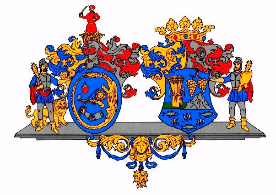 Hajdú-Bihar Vármegye ÖnkormányzatánakKözgyűléseKÖZGYŰLÉSI ELŐTERJESZTÉS5.Előterjesztő:Pajna Zoltán, a Közgyűlés elnökeTárgy:Hajdú-Bihar Vármegye Önkormányzata 2023. évi költségvetési rendeletének elfogadásaMellékletek:(Rendelet-tervezet mellékletei)1. összevont költségvetési mérleg2. önkormányzat költségvetési mérlege3. önkormányzati hivatal költségvetési mérlege4. európai uniós forrásból finanszírozott támogatással megvalósuló projektek bevételei és kiadásai5. európai uniós forrásból finanszírozott támogatással megvalósuló projektek bevételei – részletes költségvetés6. európai uniós forrásból finanszírozott támogatással megvalósuló projektek kiadásai – részletes költségvetés7. önként vállalt feladatok8. működési célú támogatások államháztartáson belülre és kívülre9. beruházások, felújítások kiadásai beruházásonként(Előterjesztés mellékletei)1. többéves kihatással járó döntések számszerűsítése2. az önkormányzat által nyújtott közvetett támogatások3. 2023. évi előirányzat-felhasználási terv4. összevont költségvetési mérleg az Áht. 102. § (3) bekezdése alapján5. önkormányzat költségvetési mérlege az Áht. 102. § (3) bekezdése alapján6. önkormányzati hivatal költségvetési mérlege az Áht. 102. § (3) bekezdése alapján7. a 2023. évi költségvetési évet követő három év tervezett előirányzatainak keretszámai főbb csoportokban8. hazai költségvetési forrásból megvalósuló pályázatok bevételei és kiadásaiKészítette:Már NorbertVéleményező bizottságok:a közgyűlés bizottságaiTársadalmi hatás:Az SZMSZ 23. § (2) bekezdésének a) pontja értelmében a költségvetésről és annak módosításáról szóló rendelet-tervezetet nem kell társadalmi egyeztetésre bocsátani. A tervezet a szakmai véleményező szervek (gazdasági kamarák) részére véleményezésre megküldésre került.Gazdasági hatás:A rendelet-tervezet szabályozza az Önkormányzat 2023. évi gazdálkodásának alapjait.Költségvetési hatás:A rendelet-tervezetben szereplő bevételek a központi költségvetésből Hajdú-Bihar Vármegye Önkormányzata részére biztosított 2023. évi támogatást, uniós pályázatokból származó bevételeket, maradvány igénybevételt tartalmazzák, amelyek figyelembevételével kerültek meghatározásra a kiadási előirányzatok és került benyújtásra a 2023. évi költségvetés, mely biztosítja az önkormányzat 2023. évi feladatellátását.Környezeti, egészségi következmény:Nem releváns.Adminisztratív terheket befolyásoló hatás:Nem releváns.Egyéb hatás:Nem releváns.Megalkotás szükségessége:Jogszabályi előírás alapján, Hajdú-Bihar Vármegye Önkormányzata 2023. évi gazdálkodási feltételeinek megteremtése és szabályozása a folyamatos feladatellátás érdekében.Megalkotás elmaradása esetén várható következmény:Jogszabályellenes gazdálkodás.Alkalmazásához szükséges feltétel:személyi: 		biztosítottszervezeti: 	biztosítotttárgyi: 		biztosítottpénzügyi:		biztosítottDr. Dobi CsabaPajna Zoltánjegyzőa vármegyei közgyűlés elnöke